Name  	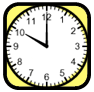 Telling Time WorksheetDraw Hands on the ClockLook at each of the times below and draw the hour and minute hands on the clocks to show the correct time.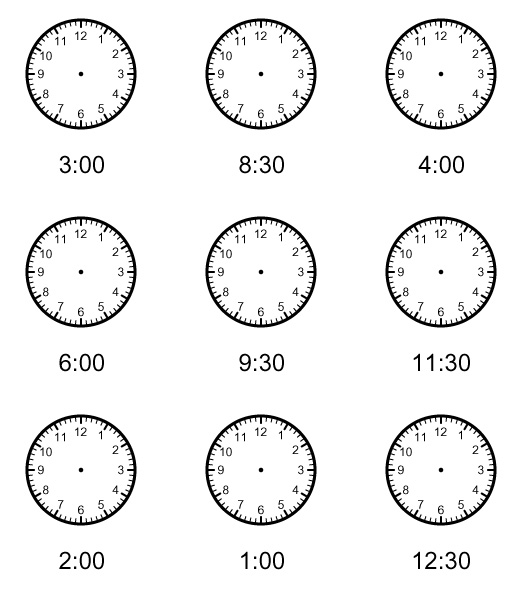 